GA HIMSS Regional EventPiedmont Columbus Regional Conference Center710 Center Street, Columbus, GA 31901Monday June 17th, 2019Networking 5:00pm – 7:00pm:	Please join us for networking, food and drink!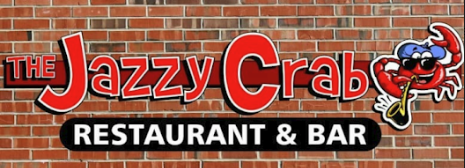 5300 Sidney Simmons BlvdColumbus, GA 31904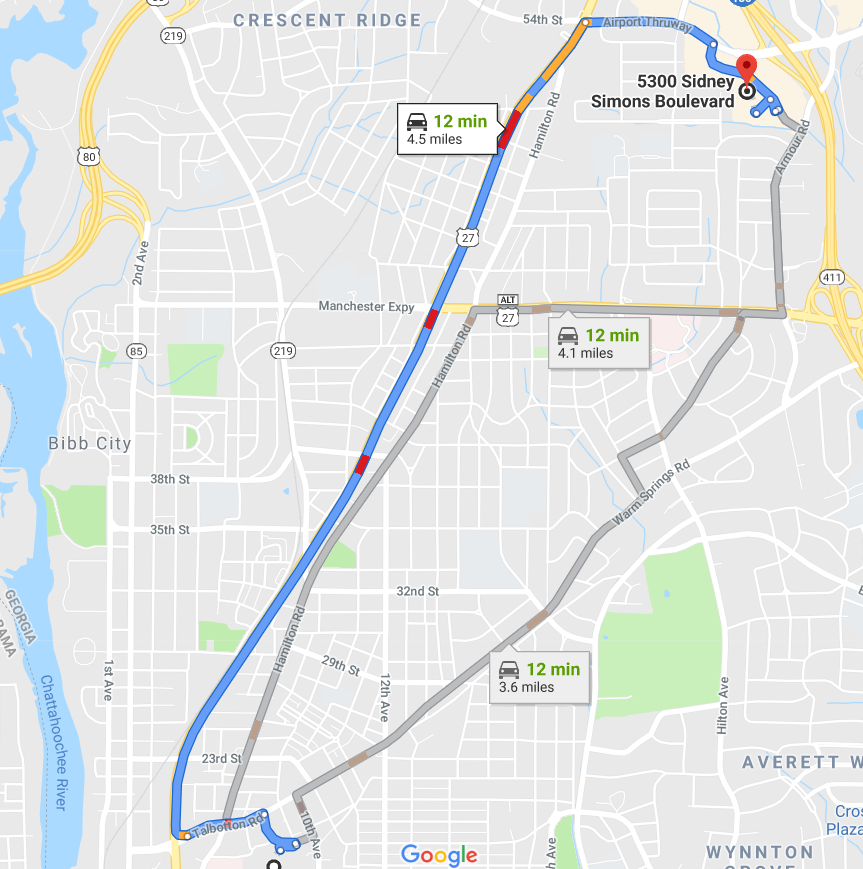 TimeTopicPresenter12:30-12:45pmWelcome and IntroductionsPat McGuire, Event Host CIO, Piedmont Columbus RegionalRob Aaron, GA HIMSS Board President, Philips HealthcareTim Macken, GA HIMSS Event Chair, Ciox Health12:45-1:45pmThe Human Side of Informatics: Promoting WellnessEdward Klatt, MD, Professor of Pathology at Mercer University School of Medicine1:45-2:30pmArtificial Intelligence RoundtablePaula Edwards, Consultant, HIMformatics2:30-2:50pmBreak2:50-3:10pmHIMSS Educational BenefitsSepi Browning, GA HIMSS President Elect, Emory Healthcare3:10-3:50pmTesting AutomationJohn Alexander, Test Automation Practice Lead, Santa Rosa Consulting, Inc.3:50-4:30pmHealthcare Leaders Panel:IT Security Christopher Kunney, Moderator, GA HIMSS Board, Coker GroupDee Cantrell, GA HIMSS Board CIO, U.S. RetinaLisa Countryman, Information Security Officer, Piedmont Columbus RegionalEdward McKinney, CISO, Floyd Medical CenterTBD - Patty Lavely, GA HIMSS Board CIO, Gwinnett Medical CenterTBD - Nancy Stockslager, Sr. Director of Application, Gwinnett Medical CenterTBD - Alison Anthony, Director Ambulatory Applications, Gwinnett Medical Center 